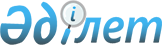 О внесении изменения в постановление Правительства Республики Казахстан от 18 февраля 2009 года № 184Постановление Правительства Республики Казахстан от 9 июня 2009 года № 874

      Правительство Республики Казахстан ПОСТАНОВЛЯЕТ:



      1. Внести в постановление Правительства Республики Казахстан от 18 февраля 2009 года № 184 "О Плане законопроектных работ Правительства Республики Казахстан на 2009 год" следующее изменение:



      в Плане законопроектных работ Правительства Республики Казахстан на 2009 год, утвержденном указанным постановлением:



      в графе 6 строки, порядковый номер 11, слово "Май" заменить словом "Июнь".



      2. Настоящее постановление вводится в действие со дня подписания.      Премьер-Министр

      Республики Казахстан                       К. Масимов
					© 2012. РГП на ПХВ «Институт законодательства и правовой информации Республики Казахстан» Министерства юстиции Республики Казахстан
				